YHDP Program Specific Data Elements Form for HMIS: All Clients (Collect information about all household members)Program Entry (in HMIS: use Entry/Exit Tab)Translation Assistance Needed? (Head of Household) If yes, Preferred Language? AcholiAmerican Sign LanguageAmharicArabicBlack American Sign LanguageBosnianChuukeseFarsiFrenchHmongJuba ArabicKarenKurmanjiLaotianMarathiMoroccan ArabicNepaliOjibweOromoPunjabiRussianSomaliSpanishSpanish CreoleSudanese ArabicSwahiliTigrignaTwiUkrainianUrduVietnameseDifferent Preferred LanguageClient doesn't knowClient prefers not to answerData not collectedIf Different Preferred Language, please specify: 				Youth Education Status Last Grade Completed   Less than Grade 5Grades 5-6Grades 7-8Grades 9-11Grade 12 / High school diplomaSchool program does not have grade levelsGEDSome collegeAssociate’s degreeBachelor’s degreeGraduate degreeVocational certificationClient doesn’t knowClient prefers not to answerData not collectedEmployed?YesNoDK     X    DNCIf Yes, Type of Employment?Full-timePart-time	Seasonal/sporadic/day labor  	Data not collected	If No, Why not employed?Looking for workUnable to workNot looking for workData not collectedSexual OrientationHeterosexualGayLesbianBisexual		Questioning/UnsureOther 				Client doesn’t knowClient prefers not to answerData not collectedGeneral Health StatusExcellentVery goodGoodFair	PoorClient doesn’t knowClient prefers not to answerData not collected Dental Health StatusExcellentVery goodGoodFair	PoorClient doesn’t knowClient prefers not to answerData not collectedMental Health StatusExcellentVery goodGoodFair	PoorClient doesn’t knowClient prefers not to answerData not collectedPregnant Yes    If Yes, Projected Birth Date ___/___/____NoDK    X     DNCFormerly a Ward of Child Welfare/Foster Care AgencyYesNoClient doesn’t knowClient prefers not to answerData not collectedIf Yes, Number of YearsLess than one year1 to 2 years	3 to 5 or more yearsData not collectedIf Less than one year, Number of Months (1-11)		Formerly a Ward of Juvenile Justice SystemYesNoClient doesn’t knowClient prefers not to answerData not collectedIf Yes, Number of YearsLess than one year1 to 2 years	3 to 5 or more yearsData not collectedIf Less than one year, Number of Months (1-11) 		Program Exit (in HMIS: use Entry/Exit Tab)Name: 						 			 					 		 HMIS ID:			   First 					Middle 			Last 					Suffix	Youth Education Status Last Grade Completed   Less than Grade 5Grades 5-6Grades 7-8Grades 9-11Grade 12 / High school diplomaSchool program does not have grade levelsGEDSome collegeAssociate’s degreeBachelor’s degreeGraduate degreeVocational certificationClient doesn’t knowClient prefers not to answerData not collectedEmployed?YesNoDK     X    DNCIf Yes, Type of Employment?Full-timePart-time	Seasonal/sporadic/day labor  	Data not collected	If No, Why not employed?Looking for workUnable to workNot looking for workData not collectedGeneral Health StatusExcellentVery goodGoodFair	PoorClient doesn’t knowClient prefers not to answerData not collected Dental Health StatusExcellentVery goodGoodFair	PoorClient doesn’t knowClient prefers not to answerData not collectedMental Health StatusExcellentVery goodGoodFair	PoorClient doesn’t knowClient prefers not to answerData not collectedProject Completion StatusCompleted ProjectYouth voluntarily left earlyYouth was expelled or otherwise involuntarily discharged from projectIf expelled or otherwise involuntarily discharged from project, Select the major reasonCriminal activity/destruction of property/violenceNon-compliance with project rulesNon-payment of rent/occupancy chargeReached maximum time allowed by projectProject terminatedUnknown/disappearedSafe and Appropriate ExitExit destination safe – as determined by the client   Yes      No     DK    X    DNCExit destination safe – as determined by the project/caseworker   Yes      No     Worker does not know   Client has permanent positive adult connections outside of project   Yes      No     Worker does not know   Client has permanent positive peer connections outside of project   Yes      No     Worker does not know   Client has permanent positive community connections outside of project   Yes      No     Worker does not knowHMIS Tips:EDA to the project provider.Before updating your Program Specific assessment in HMIS, make sure to complete the questions on the appropriate MN Core assessment, as it contains the universal and common data elements for HMIS projects. The questions on your Program Specific Assessment have been chosen by your funder and are required in addition to the universal and common data elements.If information is missing, follow-up with the client or staff person responsible for gathering information to complete the missing information. DO NOT enter “Client doesn’t know” or “Client prefers not to answer” unless the client does not know or prefers not to answer.You only need to collect data about the required household members. Who the data is collected about is in parentheses after the question. For example, “(Head of Household).”In Community Services, a   (green checkmark) indicates a household member’s record has been updated.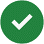 1. Provider: 							2. Type: HUD	       3.  Project Start Date: _____ / _____ / _____ (Month/Day/Year)YesNoClient doesn’t knowClient prefers not to answerData not collectedCurrent school enrollment and attendanceCurrent school enrollment and attendanceCurrent school enrollment and attendanceCurrent school enrollment and attendanceCurrent school enrollment and attendanceNot currently enrolled in any school or educational courseCurrently enrolled but NOT attending regularly (when school or the course is in session)DK    X     DNCSkip to next questionCurrently enrolled and attending regularly (when school or the course is in session)Most Recent Educational StatusCurrent Educational StatusK12: Graduated from high schoolPursuing a high school diploma or GEDK12: Obtained GEDPursuing Associate’s DegreeK12: Dropped outPursuing Bachelor’s DegreeK12: SuspendedPursuing Graduate DegreeK12: ExpelledPursuing other post-secondary credentialHigher education: Pursuing a credential but not currently attending DK    X     DNCHigher education: Dropped out Higher education: Obtained a credential/degreeDK    X     DNCHMIS Tips: (From the head of household’s record, if additional members were added to single entry)Complete Exit from the head of household’s record, if additional members were added to single entry.Use the General HMIS Instructions & your program’s (funder) Supplemental User Guide for complete data entry instruction.EDA to Entry Provider. No need to backdate.Entry/Exit Tab: click pencil next to exit date. Continue to the Exit Assessment.Current school enrollment and attendanceCurrent school enrollment and attendanceCurrent school enrollment and attendanceCurrent school enrollment and attendanceCurrent school enrollment and attendanceNot currently enrolled in any school or educational courseCurrently enrolled but NOT attending regularly (when school or the course is in session)DK    X     DNCSkip to next questionCurrently enrolled and attending regularly (when school or the course is in session)Most Recent Educational StatusCurrent Educational StatusK12: Graduated from high schoolPursuing a high school diploma or GEDK12: Obtained GEDPursuing Associate’s DegreeK12: Dropped outPursuing Bachelor’s DegreeK12: SuspendedPursuing Graduate DegreeK12: ExpelledPursuing other post-secondary credentialHigher education: Pursuing a credential but not currently attending DK    X     DNCHigher education: Dropped out Higher education: Obtained a credential/degreeDK    X     DNC